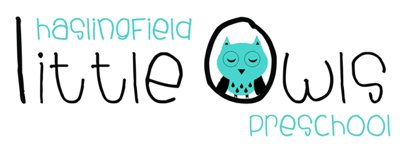 Weekly Newsletter12th July 2019Dear Little Owls Parents and Carers,Welcome!This week we welcomed Sen to Little Owls, our 29th child on role. Welcome Sen!This week….The children have been fascinated watching our caterpillars grow bigger and bigger. They are now in their chrysalides, which actually happened as we watched them, so they should hatch within the next week. We have been reading Eric Carle’s ‘The Very Hungry Caterpillar’…apart from we changed ‘cocoon’ to chrysalis as a cocoon is actually the silk a moth spins around itself. We have also been very lucky to have Kiera from Impington Village College with us this week, doing her work experience placement. The children were so welcoming and quickly treated Kiera like another Big Owl! It was lovely seeing so many of you at Strawberry Fayre on Friday; we had an amazing turn out! Thank you so much for your support…we look forward to hearing the total made.Next week…We will continue reading ‘The Very Hungry Caterpillar’ story next week and will be waiting for our butterflies to hatch! We will also read a selection of books about starting school. On Thursday at 12 noon we are having our special Moonbeams celebration and sharing picnic for those children who are leaving Little Owls to start school and their Parents and Carers.Last Day Sharing PicnicAll children with their Parents and Carers are invited to join us for an end of year picnic on the last day of term which is Wednesday 24th July. Come along from 11.30am to 1pm and bring something for the picnic for us all to share (no nuts please). This will also be a time for us to say our goodbyes to Anita.QuestionnaireHopefully you have all seen the link to our Parent and Carer questionnaire has been emailed to you all. Thank you so much for all the responses we have received already! We always highly value the views, opinions and experiences that you and your child/ren have of Little Owls. This is invaluable in helping us develop as a Preschool and is the most important information that feeds into our Action Plan for the following year. To access the survey please use this link: https://www.surveymonkey.co.uk/r/F3HVY6T (please complete one survey per family). Thank you!Puds and Prosecco EveningAbby is hosting a Little Owls fundraising evening on Saturday 20th July at 8pm at her house, 35 School Lane. Come along for some delicious desserts, bubbles and a chance to have a child-free chat! Suggested donation £10 for a glass of prosecco/elderflower cordial and a choice of delicious desserts. Further glasses of prosecco will be available for a suggested donation of £5. All proceeds to Little Owls. Please let Abby or Julie know if you are able to come to get an idea of numbers.Moonbeam Parents - we are also collecting for the Moonbeam leavers gift. Each year, when the Moonbeams leave Little Owls, they gift something special to Little Owls. If you would like to make a contribution towards this gift, please let Pippa Keynes know how much you would like to give or let her have your contribution by Friday 19th July.  This year, Little Owls have asked for water tray tables for the garden.RotasFruit: Please bring in 8 of your allocated fruit on the first day your child is at Little Owls and put these on the table by the middle room door. Our children love when it is their fruit day and often tell us about how they helped to count them out or go to buy them! It is a really lovely way of showing children how they contribute to our Little Owls Community. Please let us know if it is ever a problem for you to contribute fruit.Washing: There is a yellow bag that has the week’s washing (tea towels, cloths, etc). It should be hung on your child’s peg on the day in brackets below. If it not it would be really helpful to please ask us! Wash and dry the contents and return in the bag as soon as you can...but no great rush as we have lots more. The children really love helping with doing this important job at home!! A good Tapestry post...!We hope you enjoy your weekend and we will look forward to seeing you all next week!Best wishes fromAbby, Anita, Sobia, Hayley and JulieThe Little Owls Team07704 908109Week beginningFruitBeginning (Mon/Tue)Middle (Wed/Thu)Washing Bag15th July8 Bananas each8 Apples each8 Pears each8 Satsumas eachMerrynErinKarleyZachFreyaElliotHattieIrisBlythe(Fri)22nd July8 Bananas each8 Apples each8 Pears each8 Satsumas eachDavidJessica SFreddieFreddieN/AFreddie